
SPISAK SUDSKIH TUMAČA ZA GRAD LAZAREVAC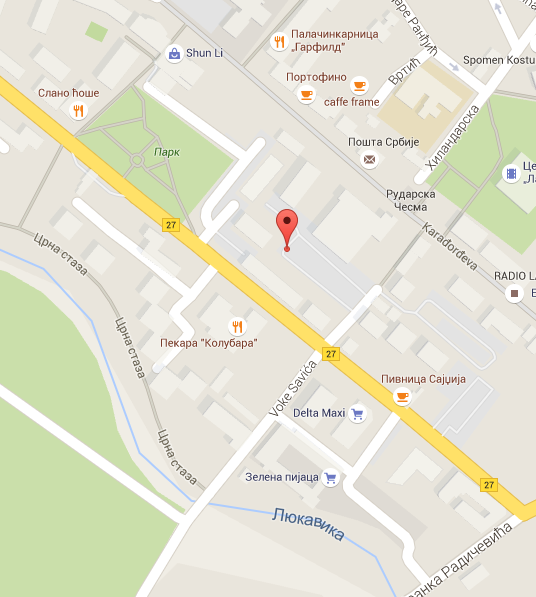 Sudski tumač za engleski jezik Lazarevac
Sudski tumač za hebrejski jezik Lazarevac
Sudski tumač za nemački jezik Lazarevac
Sudski tumač za persijski jezik Lazarevac
Sudski tumač za francuski jezik Lazarevac
Sudski tumač za hrvatski jezik Lazarevac
Sudski tumač za italijanski jezik Lazarevac
Sudski tumač za japanski jezik Lazarevac
Sudski tumač za ruski jezik Lazarevac
Sudski tumač za latinski jezik Lazarevac
Sudski tumač za norveški jezik Lazarevac
Sudski tumač za mađarski jezik Lazarevac
Sudski tumač za švedski jezik Lazarevac
Sudski tumač za makedonski jezik Lazarevac
Sudski tumač za španski jezik Lazarevac
Sudski tumač za pakistanski jezik Lazarevac
Sudski tumač za kineski jezik Lazarevac
Sudski tumač za znakovni jezik LazarevacSudski tumač za bosanski jezik Lazarevac
Sudski tumač za poljski jezik Lazarevac
Sudski tumač za arapski jezik Lazarevac
Sudski tumač za portugalski jezik Lazarevac
Sudski tumač za albanski jezik Lazarevac
Sudski tumač za romski jezik Lazarevac
Sudski tumač za belgijski jezik Lazarevac
Sudski tumač za rumunski jezik Lazarevac
Sudski tumač za bugarski jezik Lazarevac
Sudski tumač za slovački jezik Lazarevac
Sudski tumač za češki jezik Lazarevac
Sudski tumač za slovenački jezik Lazarevac
Sudski tumač za danski jezik Lazarevac
Sudski tumač za turski jezik Lazarevac
Sudski tumač za finski jezik Lazarevac
Sudski tumač za ukrajinski jezik Lazarevac
Sudski tumač za grčki jezik Lazarevac
Sudski tumač za holandski jezik Lazarevac
Sudski tumač za korejski jezik Lazarevac
Sudski tumač za estonski jezik LazarevacLokacijaul. Karađorđeva, bb 11550 LazarevacInternetakademijaoxford.comTelefon069/4 – 5555 - 84Radno vreme8:00 AM – 5:00 PM
9:00 AM – 2:00 PM (Subotom)